Задание 4В фантастическом романе А. Беляева «Человек-амфибия» хирург пересадил юноше Ихтиандру жабры молодой акулы. Мог ли в  действительности Ихтиандр дышать под водой с их помощью? Почему?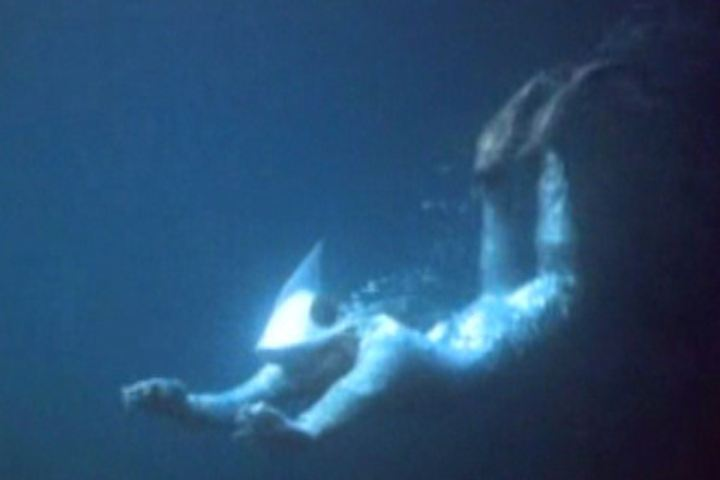 Составитель Мещерякова Л.В.